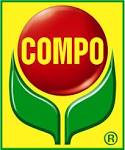 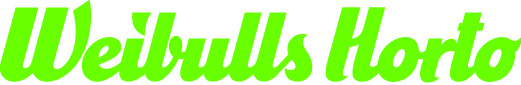 MakronäringMakronäringMikronäringMikronäring20 %Kväve (N) 3,5 % NO3 kväve11,4 % NH4 kväve5,1 % MU kväve0,025%Bor (B)2,6 %Fosfor (P2O5)2,4 % vattenlösligt.0,006%Koppar (Cu)6,6 %Kaliumoxid (K2O)som kaliumsulfat, vattenlösligt.0,50%Järn (Fe)1,2 %Magnesiumoxid(MgO)1,0 % vattenlösligt0,25%Mangan (Mn)10 %Svavel (S)9 % vattenlösligt0,01%Zink (Zn)